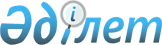 Об утверждении схемы зонирования земель села Бадамша для целей продажи
					
			Утративший силу
			
			
		
					Решение маслихата Каргалинского района Актюбинской области от 13 декабря 2007 года N 33. Зарегистрировано в Управлении юстиции Каргалинского района Актюбинской области 8 января 2008 года за N 3-6-56. Утратило силу решением Каргалинского районного маслихата Актюбинской области от 3 апреля 2019 года № 339
      Сноска. Утратило силу решением Каргалинского районного маслихата Актюбинской области от 03.04.2019 № 339 (вводится в действие по истечении десяти календарных дней после дня его первого официального опубликования).
      В соответствии со статьей 6 Закона Республики Казахстан "О местном государственном управлении в Республике Казахстан" № 148-II от 23 января 2001 года, пункта 2 статьи 8, пункта 1 статьи 11 Земельного кодекса Республики Казахстан № 442-II от 20 июня 2003 года, районный маслихат РЕШАЕТ:
      1. Утвердить схему зонирования земель села Бадамша для целей продажи, границы зон и поправочные коэффициенты к базовым ставкам стоимости за 1 кв.м. земли согласно приложению.
      2. Настоящее решение вводится в действие по истечении 10 календарных дней после первого официального опубликования. Зонирование земель районного центра села Бадамша
Каргалинского района для целей продажи
					© 2012. РГП на ПХВ «Институт законодательства и правовой информации Республики Казахстан» Министерства юстиции Республики Казахстан
				
Председатель сессии
Секретарь
районного маслихата
районного маслихата
А.Бахонов
Ж.КульмановПРИЛОЖЕНИЕ
к решению районного маслихата
№ 33 от 13 декабря 2007 года
№

зоны
Поправочный коэффициент с учетом

Земельного кодекса РК
1
2
I
2.0
II
1.5
III
1.0